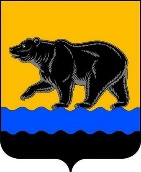 администрация города нефтеюганскаДЕПАРТАМЕНТ ФИНАНСОВ администрации города нефтеюганскаприказ10.06.2022											№ 66-нпг.НефтеюганскОб утверждении порядка открытия и ведения лицевых счетовдепартаментом финансов администрации города Нефтеюганска участникам казначейского сопровожденияВ соответствии с пунктом 9 статьи 220.1 Бюджетного кодекса Российской Федерации, Приказом Казначейства России от 17.10.2016 № 21н «О порядке открытия и ведения лицевых счетов территориальными органами Федерального казначейства», Уставом города Нефтеюганска приказываю:1.Утвердить порядок открытия и ведения лицевых счетов департаментом финансов администрации города Нефтеюганска участникам казначейского сопровождения согласно приложению к приказу.2.Обнародовать (опубликовать) приказ в газете «Здравствуйте, нефтеюганцы!».3.Департаменту по делам администрации города (Белякова С.В.) разместить приказ на официальном сайте органов местного самоуправления города Нефтеюганска в сети Интернет.4.Приказ вступает в силу после его официального опубликования и распространяется на правоотношения, возникшие с 01.01.2022.  Заместитель главы города -директор департамента финансов        	                                           Н.С.Халезова                                                                                      Приложение                       к приказу департамента                        финансов администрации                       города Нефтеюганска                      от 10.06.2022 № 66-нпПорядок открытия и ведения лицевых счетов департаментом финансов администрации города Нефтеюганска участникам казначейского сопровождения (далее – Порядок)	1.Общие положения1.1.Порядок открытия и ведения лицевых счетов департаментом финансов администрации города Нефтеюганска (далее – Департамент финансов) участникам казначейского сопровождения устанавливает правила открытия, ведения, переоформления и закрытия Департаментом финансов лицевых счетов, предназначенных для учета операций со средствами участников казначейского сопровождения, определенными в соответствии со статьей 242.26 Бюджетного кодекса Российской Федерации, предоставляемыми на основании:муниципальных контрактов о поставке товаров, выполнении работ, оказании услуг (далее – муниципальные контракты);договоров (соглашений) о предоставлении субсидий, договоров 
о предоставлении бюджетных инвестиций, договоров о предоставлении взносов в уставные (складочные) капиталы (вкладов в имущество) юридических лиц (их дочерних обществ), источником финансового обеспечения исполнения которых являются субсидии и бюджетные инвестиции, указанные в настоящем абзаце (далее – договоры (соглашения);контрактов (договоров) о поставке товаров, выполнении работ, оказании услуг, источником финансового обеспечения исполнения обязательств по которым являются средства, предоставленные в рамках исполнения государственных контрактов, договоров (соглашений), указанных в абзацах втором и третьем настоящего пункта (далее – контракты (договоры).1.2.В целях Порядка участники казначейского сопровождения, которым в соответствии с Порядком открыты лицевые счета в Департаменте финансов, являются клиентами.1.3.Для учета операций со средствами участников казначейского сопровождения Департаментом финансов открываются и ведутся лицевые счета, предназначенные для учета операций со средствами участников казначейского сопровождения (далее – лицевой счет).Лицевые счета открываются участникам казначейского сопровождения, включенным в реестр участников бюджетного процесса, а также юридических лиц, не являющихся участниками бюджетного процесса (далее – Сводный реестр) (за исключением крестьянских (фермерских) хозяйств, индивидуальных предпринимателей и физических лиц – производителей товаров, работ, услуг).1.4.Обмен электронными документами между Департаментом финансов, получателями средств бюджета города Нефтеюганска, которым доведены лимиты бюджетных обязательств на предоставление субсидий или бюджетных инвестиций (далее – получатели бюджетных средств), на заключение муниципальных контрактов, и участником казначейского сопровождения осуществляется с применением усиленной квалифицированной электронной подписи (далее – ЭП) лица, уполномоченного действовать от имени соответственно муниципального заказчика, получателя бюджетных средств, участника казначейского сопровождения.1.5.Лицевой счет открывается участнику казначейского сопровождения, являющемуся получателем целевых средств по муниципальному контракту, договору (соглашению), контракту (договору), источником финансового обеспечения исполнения которых являются целевые средства, предоставленные из бюджета города.1.6.Основанием для открытия лицевого счета является муниципальный контракт, договор (соглашение), контракт (договор) (далее при совместном упоминании – документ-основание).В случае если документ-основание содержит сведения, составляющие государственную тайну или иную охраняемую законом тайну, основанием для открытия лицевого счета является выписка из такого документа-основания.1.7.При открытии Департаментом финансов лицевому счету присваивается уникальный номер.Номер лицевого счета состоит из девяти разрядов, где:с 1 по 3 разряды – код принадлежности лицевого счета:910 – лицевой счет получателя целевых средств по муниципальному контракту, контракту (договору);920 – лицевой счет получателя целевых средств по договору (соглашению); 4 и 5 разряды – код лицевого счета:71 – лицевой счет для учета операций со средствами участников казначейского сопровождения;с 6 по 8 разряд – последние три разряда уникального кода клиента в реестровой записи Сводного реестра. В случае отсутствия клиента в Сводном реестре указывается уникальный номер, присваиваемый Департаментом финансов;9 разряд – код вида участника казначейского сопровождения:1 – юридическое лицо;2 – субъект малого и среднего предпринимательства;3 – индивидуальный предприниматель;4 – фонд. 2.Открытие лицевых счетов2.1.Лицевые счета открываются участникам казначейского сопровождения, заключившим с Департаментом финансов договор на обслуживание лицевого счета участника казначейского сопровождения согласно приложению 1 к Порядку.2.2.Документы, необходимые для открытия лицевого счета, представляются участниками казначейского сопровождения в Департамент финансов.2.3.В случае отсутствия у участника казначейского сопровождения технической возможности информационного обмена с применением ЭП, для открытия лицевого счета участником казначейского сопровождения на бумажном носителе представляются следующие документы:Заявление на открытие/закрытие лицевого счета по форме согласно приложению 2 к Порядку (далее также – Заявление);Карточка образцов подписей к лицевым счетам по форме согласно приложению 3 к Порядку (далее – Карточка образцов подписей);Доверенность на получение выписок и документов по лицевым счетам, открытым в Департаменте финансов, по форме согласно приложению 4 к Порядку (предоставляется в случае получения клиентом выписок и других документов на бумажном носителе) (далее – Доверенность);копия документа-основания для открытия лицевого счета.В случае если документ-основание подлежит размещению в информационных системах, информация о таком документе-основании направляется в Департамент финансов с использованием информационных систем после его размещения.В случае если документ-основание не подлежит размещению в информационных системах, участник казначейского сопровождения представляет в Департамент финансов документ-основание на бумажном носителе, заверенном заказчиком или нотариально.2.4.Повторное представление документов (за исключением Заявления на открытие лицевого счета), необходимых для открытия лицевого счета, если они ранее уже были представлены клиентом в Департамент финансов для открытия ему другого лицевого счета, не требуется.Клиенты обязаны в пятидневный срок после внесения изменений в документы, представленные ими в Департамент финансов для открытия лицевого счета, представить в Департамент финансов копии указанных документов, заверенные в соответствии с требованиями Порядка.2.5.Заполнение Заявления на открытие лицевого счета осуществляется следующим образом.Заявление заполняется клиентом, за исключением части «Отметка Департамента финансов администрации города Нефтеюганска об открытии лицевого счета», которая заполняется Департаментом финансов.В заголовочной части формы Заявления указываются:дата составления документа, с отражением в кодовой зоне даты в формате «день, месяц, год» (00.00.0000);в строке «Наименование участника казначейского сопровождения» – полное наименование (с учетом символа «№», кавычек, скобок, знаков препинания) (далее – полное наименование) клиента в соответствии с полным наименованием, указанным в его реестровой записи Сводного реестра (в случае наличия клиента в Сводном реестре), с отражением в кодовой зоне уникального кода организации по Сводному реестру (далее – код по Сводному реестру), ИНН и КПП (для крестьянских (фермерских) хозяйств, индивидуальных предпринимателей, физических лиц заполняется при наличии);в строке «Адрес участника казначейского сопровождения» – юридический адрес, адрес электронной почты;в строке «Наименование заказчика» указывается наименование муниципального заказчика, получателя бюджетных средств, участника казначейского сопровождения, являющегося заказчиком по контракту (договору).В заявительной части по строке «Основание для открытия лицевого счета» приводится наименование документа-основания, в соответствии с которым открывается лицевой счет, с отражением в кодовой зоне номера, даты данного документа в формате «день, месяц, год» (00.00.0000) и идентификатор государственного контракта, договора (соглашения).Заявление подписывается:руководителем клиента (уполномоченным руководителем лицом с указанием должности) с указанием расшифровки подписи, содержащей фамилию и инициалы;главным бухгалтером клиента (уполномоченным руководителем лицом с указанием должности) с указанием расшифровки подписи, содержащей фамилию и инициалы, и даты подписания Заявления на открытие лицевого счета.В «Отметке Департамента финансов администрации города Нефтеюганска об открытии лицевого счета» Департаментом финансов указывается номер открытого лицевого счета.2.6.Карточка образцов подписей оформляется и представляется клиентом с учетом следующих особенностей:2.6.1.Карточка образцов подписей представляется клиентом в Департамент финансов в одном экземпляре и хранится в деле клиента.2.6.2.Право первой подписи принадлежит руководителю клиента и (или) иным уполномоченным им лицам.Право второй подписи принадлежит главному бухгалтеру и (или) лицам, уполномоченным руководителем клиента на ведение бухгалтерского учета.Если в штате клиента нет должности главного бухгалтера (другого должностного лица, выполняющего его функции), Карточка образцов подписей представляется за подписью только руководителя (уполномоченного им лица). В графе «Фамилия, имя, отчество» вместо указания лица, наделенного правом второй подписи, делается запись «бухгалтерский работник в штате не предусмотрен», в соответствии с которой расчетные, платежные и иные документы, представленные в Департамент финансов, считаются действительными при наличии на них одной первой подписи.2.6.3.Новая Карточка образцов подписей с образцами подписей всех лиц, имеющих право первой и второй подписи, предоставляется:при смене руководителя (уполномоченного им лица) или главного бухгалтера клиента;при назначении временно исполняющего обязанности руководителя или главного бухгалтера клиента, в случае освобождения руководителя или главного бухгалтера клиента от ранее занимаемой должности;в случае замены или дополнения подписей лиц, имеющих право первой и второй подписи.2.6.4.Дополнительно к Карточке образцов подписей предоставляется временная Карточка образцов подписей по форме согласно приложению 3 к Порядку при:назначении исполняющего обязанности руководителя или главного бухгалтера, в которую включается только образец подписи лица, исполняющего обязанности руководителя или главного бухгалтера, с указанием срока их полномочий;временном предоставлении лицу права первой или второй подписи, а также при временной замене одного из лиц, включенных в Карточку образцов подписей, уполномоченных руководителем клиента, в которую включается только образец подписи лица, которому временно предоставлено право первой или второй подписи, с указанием срока ее действия.Временная Карточка образцов подписей подписывается руководителем и главным бухгалтером (уполномоченными руководителем лицами) клиента.2.7.При электронном документообороте с использованием ЭП, лица, подписывающие ЭП документы при совершении операций по лицевому счету, предусмотренные Порядком, должны быть включены в соответствующие Карточки образцов подписей с правом первой или второй подписи.2.8.Формирование Карточки образцов подписей осуществляется следующим образом:2.8.1.В наименовании формы Карточки образцов подписей клиент проставляет присвоенный ей номер. Департамент финансов в наименовании формы Карточки образцов подписей проставляет номер открытого клиенту лицевого счета.2.8.2.В заголовочной части формы Карточки образцов подписей клиентом указываются:дата составления документа, с отражением в кодовой зоне даты в формате «день, месяц, год» (00.00.0000);в строке «Наименование клиента» – полное и сокращенное (в случае, когда при оформлении платежных и иных документов информация, подлежащая заполнению в обязательном порядке, имеет ограничение по числу символов) наименование клиента в соответствии с полным и сокращенным наименованием (с учетом символа «№», кавычек, скобок, знаков препинания), указанным в его реестровой записи Сводного реестра (в случае наличия клиента в Сводном реестре), с отражением в кодовой зоне кода по Сводному реестру, ИНН и КПП (для крестьянских (фермерских) хозяйств, индивидуальных предпринимателей и физических лиц заполняется при наличии);в строке «Адрес» – указывается адрес клиента в соответствии со сведениями единого государственного реестра юридических лиц 
(далее – ЕГРЮЛ), единого государственного реестра индивидуальных предпринимателей (далее – ЕГРИП), с данными паспорта по месту регистрации физического лица. Если адрес по месту фактического нахождения клиента отличается от его адреса в ЕГРЮЛ (ЕГРИП), паспорта дополнительно по данной строке указывается адрес фактического нахождения клиента.2.8.3.Раздел «Образцы подписей должностных лиц клиента, имеющих право подписи распоряжений о совершении казначейских платежей и иных документов при совершении операции по лицевому счету» заполняется клиентом следующим образом.В графе 2 указываются полные наименования должностей должностных лиц клиента, имеющих соответственно право первой или второй подписи 
(для крестьянских (фермерских) хозяйств, индивидуальных предпринимателей и физических лиц заполнение графы не обязательно).В графе 3 указываются полностью без сокращений фамилии, имена и отчества (последнее – при наличии) должностных лиц клиента, которым предоставляется право подписи документов при совершении операций по лицевому счету.В графе 4 проставляются образцы подписей соответствующих должностных лиц.В графе 5 указывается срок полномочий каждого должностного лица, которое временно пользуется правом подписи, при этом сначала указывается дата начала срока полномочий, а затем через знак «тире» дата окончания срока полномочий. Дата начала срока полномочий лиц, временно пользующихся правом подписи, должна быть не ранее даты представления Карточки образцов подписей.2.8.4.Карточка образцов подписей подписывается:руководителем (уполномоченным им лицом с указанием должности) клиента с указанием расшифровки его подписи, содержащей полные 
(без сокращения) фамилию, имя и отчество (последнее – при наличии);главным бухгалтером (уполномоченным руководителем лицом с указанием должности) клиента с указанием расшифровки его подписи, содержащей полные (без сокращения) фамилию, имя и отчество (последнее – при наличии), и даты подписания Карточки образцов подписей.На подписи оттиск печати клиента ставится так, чтобы подписи и расшифровки подписи читались ясно и четко.2.8.5.В разделе «Удостоверительная надпись о засвидетельствовании подлинности подписей» проставляется удостоверительная надпись нотариуса о заверении образцов подписей.2.8.6.Раздел «Отметка Департамента финансов администрации города Нефтеюганска о приеме образцов подписей» заполняется следующим образом.Отметка Департамента финансов о приеме образцов подписей подписывается:заместителем главы города - директором (уполномоченным лицом с указанием должности) Департамента финансов с указанием расшифровки подписи, содержащей фамилию и инициалы;уполномоченным должностным лицом, исполняющим функции главного бухгалтера Департамента финансов, с указанием его должности, расшифровки подписи, содержащей фамилию и инициалы;ответственным исполнителем Департамента финансов с указанием его должности, расшифровки подписи, содержащей фамилию и инициалы, номера телефона и даты начала действия Карточки образцов подписей.В случае необходимости в строке «Особые отметки» приводится примечание.2.9.Департамент финансов осуществляет проверку реквизитов, предусмотренных к заполнению клиентом при представлении Заявления и Карточки образцов подписей, в соответствии с пунктами 2.5, 2.6 и 2.8 Порядка, а также их соответствия друг другу, данным Сводного реестра 
(в случае наличия клиента в Сводном реестре) и представленным документам.При приеме документов на открытие лицевого счета клиенту Департамент финансов также проверяет:соответствие формы представленного Заявления и Карточки образцов подписей формам согласно приложению 2 и приложению 3 к Порядку;наличие полного пакета документов, необходимых для открытия лицевого счета клиенту.Наличие исправлений в представленных в Департамент финансов документах для открытия лицевого счета не допускается.2.10.Проверка представленных клиентом документов, необходимых для открытия лицевого счета, осуществляется Департаментом финансов в течение пяти рабочих дней после их поступления.2.11.Департамент финансов при открытии лицевых счетов участникам казначейского сопровождения направляет в Управление Федерального казначейства по Ханты-Мансийскому автономному округу – Югре (далее – Управление Федерального казначейства) в электронном виде с использованием информационных систем информацию о муниципальных участниках казначейского сопровождения в соответствии с требованиями и по форме, установленными Федеральным казначейством, для проведения проверки наличия, указанных в пунктах 6 и 7 статьи 242.13-1 Бюджетного кодекса Российской Федерации, оснований для отказа в открытии или приостановления открытия лицевого счета участнику казначейского сопровождения (за исключением поставщика (подрядчика, исполнителя) по муниципальному контракту), а также проверку наличия признаков финансовых нарушений участников казначейского сопровождения.По результатам проведения бюджетного мониторинга Управлением Федерального казначейства в порядке, установленном Правительством Российской Федерации в соответствии со статьей 242.13-1 Бюджетного кодекса Российской Федерации, Департамент получает информацию:об отсутствии оснований, указанных в пунктах 6 и 7 статьи 242.13-1 Бюджетного кодекса Российской Федерации, для открытия лицевого счета;о наличии оснований, указанных в пунктах 6 и 7 статьи 242.13-1 Бюджетного кодекса Российской Федерации, для применения соответствующих мер реагирования при открытии лицевого счета участнику казначейского сопровождения;о наличии признаков финансовых нарушений для предупреждения (информирования) Департаментом финансов заказчика, которому открыт соответствующий лицевой счет в Департаменте финансов, и участника казначейского сопровождения.2.12.При наличии оснований для приостановления открытия лицевого счета, указанных в пункте 7 статьи 242.13-1 Бюджетного кодекса Российской Федерации, Департамент финансов не позднее второго рабочего дня после дня поступления информации от Управления Федерального казначейства направляет Уведомление о приостановлении открытия лицевого счета по форме согласно приложению 6 к Порядку:получателю бюджетных средств и участнику казначейского сопровождения, являющегося получателем целевых средств по договору (соглашению);участнику казначейского сопровождения, являющемуся заказчиком по контракту (договору), и участнику казначейского сопровождения, являющемуся исполнителем по контракту (договору).2.13.Получатель бюджетных средств, участник казначейского сопровождения, являющийся заказчиком по контракту (договору), не позднее второго рабочего дня со дня получения от Департамента финансов Уведомления, указанного в пункте 2.12 Порядка, направляет в Департамент финансов Информацию о подтверждении открытия лицевого счета или об отказе в его открытии по форме согласно приложению 7 к Порядку 
(далее – Информация). В Информации отражается решение получателя бюджетных средств, участника казначейского сопровождения, являющегося заказчиком по контракту (договору), о подтверждении открытия лицевого счета или об отказе в открытии лицевого счета.2.14.При наличии оснований для отказа в открытии лицевого счета, указанных в пункте 6 статьи 242.13-1 Бюджетного кодекса Российской Федерации, Департамент финансов не позднее второго рабочего дня после дня поступления информации от Управления Федерального казначейства или Информации от получателя бюджетных средств, участника казначейского сопровождения, являющегося заказчиком по контракту (договору), направляет Уведомление об отказе в открытии лицевого счета по форме согласно приложению 8 к Порядку:получателю бюджетных средств и участнику казначейского сопровождения, являющемуся получателем целевых средств по договору (соглашению);участнику казначейского сопровождения, являющемуся заказчиком по контракту (договору), и участнику казначейского сопровождения, являющемуся исполнителем по контракту (договору).2.15.Департамент финансов возвращает документы, представленные участником казначейского сопровождения для открытия лицевого счета, 
в случаях:наличия документов, не прошедших проверку в соответствии с требованиями, установленными Порядком;наличия оснований для отказа в открытии лицевого счета, указанных в пункте 6 статьи 242.13-1 Бюджетного кодекса Российской Федерации, по результатам проверки Управления Федерального казначейства;принятия соответствующим получателем бюджетных средств, участником казначейского сопровождения, являющемся заказчиком по контракту (договору), решения об отказе открытия лицевого счета участнику казначейского сопровождения.2.16.Департамент финансов возвращает клиенту указанные документы, 
в случае их предоставления на бумажном носителе, вместе с Протоколом, оформленном в соответствии с приложением 9 к Порядку (далее – Протокол), с указанием причин возврата не позднее срока, установленного Порядком для проведения проверки представленных документов.2.17.При отсутствии оснований для отказа в открытии лицевого счета в соответствии с информацией, представленной Управлением Федерального казначейства, и на основании документов, представленных участником казначейского сопровождения для открытия лицевого счета и прошедших проверку в соответствии с требованиями Порядка, Департамент финансов не позднее следующего рабочего дня после завершения проверки указанных документов осуществляет открытие клиенту лицевого счета.В случае приостановления открытия лицевого счета Департамент финансов осуществляет открытие лицевого счета клиенту:не позднее следующего рабочего дня после дня получения от соответствующего получателя бюджетных средств, участника казначейского сопровождения, являющегося заказчиком по контракту (договору), Информации, содержащей решение о подтверждении открытия лицевого счета;по истечении двух рабочих дней со дня направления Департаментом финансов Уведомления о приостановлении открытия лицевого счета, предусмотренного пунктом 2.12, 2.13 Порядка, в случае непредставления получателем бюджетных средств, участником казначейского сопровождения, являющимся заказчиком по контракту (договору), Информации, предусмотренной пунктом 2.13 Порядка.2.18.При наличии признаков финансовых нарушений, выявленных Управлением Федерального казначейства по результатам проверки, указанной в пункте 2.14 Порядка, Департамент финансов в день открытия лицевого счета (приостановления открытия лицевого счета) направляет заказчику и участнику казначейского сопровождения Предупреждение (информирование) о наличии признаков финансовых нарушений при открытии участникам казначейского сопровождения лицевых счетов согласно приложению 10 к Порядку.2.19.Лицевой счет считается открытым с момента внесения уполномоченным сотрудником Департамента финансов записи о его открытии в Книгу регистрации лицевых счетов, содержащую информацию согласно приложению 11 к Порядку (далее – Книга регистрации лицевых счетов).2.20.Книга регистрации лицевых счетов ведется в электронном виде.Записи в Книгу регистрации лицевых счетов и внесение в нее изменений осуществляются уполномоченным сотрудником Департамента финансов.При оформлении новой Книги регистрации лицевых счетов Департамент финансов переносит в нее информацию по действующим лицевым счетам с момента их открытия.Закрытая Книга регистрации лицевых счетов хранится в электронном виде в Департаменте финансов.2.21.Проверенные документы хранятся в деле клиента в Департаменте финансов. 2.22.Лицевому счету присваивается номер, который указывается в Выписке из лицевого счета участника казначейского сопровождения по форме согласно приложению 12 к Порядку (далее – Выписка из лицевого счета). 3.Переоформление и закрытие лицевых счетов клиентам3.1.В случае изменения полного наименования клиента, не вызванного его реорганизацией (за исключением реорганизации клиента в форме присоединения к нему другого юридического лица либо выделения из него другого юридического лица без образования нового юридического лица и изменения кодов по ОКПО, ИНН) и не связанного с изменением типа учреждения (далее – изменение наименования клиента), уполномоченный сотрудник Департамента финансов в течение трех рабочих дней после внесения соответствующих изменений в Сводный реестр (в случае наличия клиента в Сводном реестре) указывает в Книге регистрации лицевых счетов новое наименование клиента.При отсутствии информации о клиенте в Сводном реестре Департамент финансов вносит изменения, предусмотренные абзацем первым настоящего пункта, на основании письменной информации, сформированной на основании сведений из ЕГРИП, полученной от клиента, подписанной руководителем и главным бухгалтером клиента (уполномоченными руководителем лицами).3.2.Департамент финансов в течение пяти рабочих дней после внесения изменений в Книгу регистрации лицевых счетов направляет информацию о переоформлении (изменении реквизитов) лицевого счета в электронном виде или при отсутствии технической возможности в свободной письменной форме клиенту.Копии сообщений о переоформлении (изменении реквизитов) лицевого счета хранятся в деле клиента.3.3.Закрытие лицевого счета в случаях, установленных пунктом 3.4 Порядка, осуществляется на основании Заявления на закрытие лицевого счета по форме согласно приложению 2 к Порядку, представленного клиентом (ликвидационной комиссией) на бумажном носителе в Департамент финансов.Заявление на закрытие лицевого счета заполняется аналогично Заявлению на открытие лицевого счета. 3.4.Закрытие лицевых счетов клиентам осуществляется в следующих случаях:а)реорганизации (ликвидации, исключения из ЕГЮЛ) юридического лица, прекращения деятельности индивидуального предпринимателя, физического лица; б)изменения типа учреждения;в)изменения структуры номера лицевого счета;г)при исполнении (расторжении) муниципального контракта, договора (соглашения), контракта (договора) на основании которых открыты лицевые счета, и (или) отсутствия операций на лицевом счете в течение двух лет. В случае заключения нового муниципального контракта, договора (соглашения), контракта (договора), являющегося основанием для открытия лицевого счете с клиентом, закрытие лицевого счета, открытого данному клиенту, не требуется;д)в иных случаях, предусмотренных законодательством Российской Федерации, Ханты-Мансийского автономного округа – Югры, муниципальными нормативными правовыми актами администрации города Нефтеюганска и Департамента финансов.3.5.При реорганизации клиента в форме присоединения к нему другого юридического лица либо выделения из него другого юридического лица без образования нового юридического лица и изменения ИНН, КПП, закрытие лицевых счетов, открытых данному клиенту, не требуется.3.6.При реорганизации (ликвидации) клиента или изменении типа учреждения лицевые счета закрываются после внесения соответствующих изменений в Сводный реестр (в случае наличия клиента в Сводном реестре).В случае назначения ликвидационной комиссии представляется копия документа о назначении ликвидационной комиссии и заверенная Карточка образцов подписей с указанием срока полномочий каждого должностного лица, которое временно пользуется правом подписи, оформленная ликвидационной комиссией.По завершении работы ликвидационной комиссии Заявление оформляется ликвидационной комиссией.3.7.При изменении кода статуса клиента в уникальном номере реестровой записи Сводного реестра на значение, соответствующее статусу 
«не действующее», в случае, предусмотренном подпунктом «а» пункта 3.4 Порядка, а также в случаях, предусмотренных подпунктами «в» и «г»         пункта 3.4 Порядка, и одновременном отсутствии учтенных показателей и остатка денежных средств, отраженного на лицевом счете клиента, закрытие лицевого счета клиента осуществляется Департаментом финансов на основании Заявления, оформленного уполномоченным сотрудником Департамента финансов.3.8.Департамент финансов осуществляет проверку реквизитов, предусмотренных к заполнению клиентом при представлении Заявления, а также их соответствие документам, представленным вместе с Заявлением.3.9.При приеме документов на закрытие лицевого счета клиента Департамент финансов также проверяет:соответствие формы представленного Заявления форме согласно приложению 2 к Порядку;наличие полного пакета документов, необходимых для закрытия соответствующего лицевого счета. Наличие исправлений в представленных в Департамент финансов документах на закрытие лицевого счета не допускается.3.10.Проверка представленных документов, необходимых для закрытия лицевого счета, осуществляется Департаментом финансов в течение трех рабочих дней после их поступления.3.11.При наличии документов, представленных клиентом, не прошедших проверку в соответствии с требованиями Порядка, Департамент финансов возвращает клиенту указанные документы вместе с Протоколом с указанием причин возврата не позднее срока, установленного Порядком для проведения проверки представленных документов.3.12.На основании документов, представленных клиентом для закрытия соответствующего лицевого счета и прошедших проверку в соответствии с требованиями Порядка, Департамент финансов не позднее следующего рабочего дня после завершения проверки документов осуществляет сверку показателей, учтенных на соответствующем лицевом счете клиента.Сверка показателей осуществляется путем предоставления клиенту Отчета о состоянии лицевого счета участника казначейского сопровождения по форме согласно приложению 13 к Порядку (далее – Отчет о состоянии лицевого счета). 3.13.Лицевые счета клиентов закрываются при отсутствии учтенных показателей и остатка денежных средств.В случае закрытия лицевого счета в связи с реорганизацией (ликвидацией) клиента или изменением типа учреждения передача показателей, отраженных на закрываемом лицевом счете, осуществляется Департаментом финансов на лицевой счет клиента, принимающего показатели.При отсутствии правопреемников заказчиком принимается решение о возврате остатков неиспользованных целевых средств с лицевого счета клиента.Не позднее пяти рабочих дней после передачи в течение текущего финансового года показателей, отраженных на лицевом счете, осуществляется закрытие лицевого счета.При наличии на закрываемом лицевом счете показателей, не переданных до конца текущего финансового года, закрытие лицевого счета осуществляется не позднее пяти рабочих дней после завершения финансового года. 3.14.При наличии остатка денежных средств на закрываемом лицевом счете клиент представляет в Департамент финансов вместе с Заявлением на закрытие лицевого счета распоряжение о совершении казначейских платежей на перечисление остатка денежных средств по назначению.3.15.Денежные средства, поступившие на счет Департамента финансов после закрытия лицевого счета клиента, возвращаются отправителю в течение десяти рабочих дней.3.16.Проверенные Заявление на закрытие лицевого и документы, являющиеся основанием для закрытия лицевого счета, хранятся в деле клиента.3.17.После закрытия лицевого счета клиента уполномоченный сотрудник Департамента финансов вносит запись о закрытии лицевого счета в Книгу регистрации лицевых счетов.3.18.В случае реорганизации клиента, изменении типа учреждения принимающий обязательства участник казначейского сопровождения представляет в Департамент финансов документы для открытия лицевого счета, указанные в пункте 2.3 Порядка.После открытия клиенту, принимающему обязательства, лицевого счета клиент, передающий обязательства, представляет в Департамент финансов Заявление на закрытие лицевого счета.Передача показателей, отраженных на лицевом счете клиента, передающего обязательства, осуществляется в соответствии с пунктом 4.14 Порядка.После сверки корректности отражения передачи показателей на лицевой счет клиента, принимающего обязательства, Департамент финансов осуществляет закрытие лицевого счета клиенту, передающему обязательства.3.19.При изменении структуры номера лицевого счета, открытого клиенту в Департаменте финансов, уполномоченным сотрудником Департамента финансов оформляется Заявление на открытие лицевого счета на основании документа-основания, представленного клиентом ранее для открытия лицевого счета в соответствии с Порядком.После завершения передачи показателей с закрываемого лицевого счета на новый лицевой счет и сверки корректности отражения Департамент финансов осуществляет закрытие лицевого счета на основании Заявления, оформленного уполномоченным сотрудником Департамента финансов, с указанием в качестве причины закрытия счета «Изменение структуры номера лицевого счета».4.Ведение лицевых счетов 4.1.Операции со средствами на лицевых счетах отражаются нарастающим итогом в пределах текущего финансового года.Операции отражаются на лицевых счетах в валюте Российской Федерации.4.2.На лицевом счете клиента отражаются:поступление денежных средств;суммы выплат;сведения об операциях с целевыми средствами.4.3.Операции по поступлениям средств и выплатам отражаются на лицевых счетах клиентов не позднее следующего операционного дня после совершения операций и подтверждения банком или Управлением Федерального казначейства проведения операций (представления выписки).4.4.Документооборот при ведении лицевого счета между Департаментом финансов и клиентом осуществляется в электронном виде с применением ЭП в соответствии с Соглашением об информационном взаимодействии, в случае отсутствия технической возможности документооборот осуществляется на бумажных носителях.Для осуществления кассовых выплат с лицевых счетов клиенты представляют в Департамент финансов в электронном виде с применением ЭП или на бумажном носителе, с одновременным представлением на машинном носителе, распоряжения о совершении казначейских платежей.4.5.Департамент финансов осуществляет сверку операций, учтенных на лицевых счетах, с клиентами (далее – сверка).Сверка производится путем предоставления Департаментом финансов клиенту на бумажном носителе или в электронном виде в соответствии с Соглашением об информационном взаимодействии Выписки из лицевого счета.4.6.Выписка из лицевого счета формируется в разрезе первичных документов по операциям за данный операционный день.Выписка из лицевого счета предоставляется по письменному запросу клиента после совершения операции и предоставления Управлением Федерального казначейства выписки с приложением документов, послуживших основанием для отражения операций на лицевом счете, не позднее следующего рабочего дня после поступления указанного запроса.При бумажном документообороте на Выписке из лицевого счета и на каждом приложенном к ней документе Департаментом финансов ставится отметка об исполнении с указанием даты, должности, фамилии, инициалов и подписи уполномоченного сотрудника Департамента финансов.4.7.Департаментом финансов по письменному запросу клиента формируется и представляется Приложение к Выписке из лицевого счета участника казначейского сопровождения по форме согласно приложению 14 к Порядку (далее – Приложение к Выписке из лицевого счета).4.8.Выписка из лицевого счета и Приложение к Выписке из лицевого счета на бумажном носителе выдаются под расписку лицам, включенным в Карточку образцов подписей по данному лицевому счету, или их представителям по Доверенности.4.9.По запросу клиента Департамент финансов не позднее третьего рабочего дня, следующего за отчетным месяцем, предоставляет клиентам Отчеты о состоянии лицевого счета.Отчеты о состоянии лицевого счета формируются нарастающим итогом на первое число месяца, следующего за отчетным месяцем, а также по запросу клиента. 4.10.Клиент письменно сообщает Департаменту финансов не позднее чем через три рабочих дня после получения Выписки из лицевого счета или Отчета о состоянии лицевого счета о суммах, ошибочно отраженных в его лицевом счете. При непоступлении от клиента возражений в указанные сроки, совершенные операции по лицевому счету и остатки, отраженные на этих лицевых счетах, считаются подтвержденными.4.11.В случае утери клиентом Выписки из лицевого счета или Приложения к Выписки из лицевого счета, а также Отчета о состоянии лицевого счета, переданных ему на бумажном носителе, дубликаты выдаются клиенту по его письменному заявлению, оформленному в свободной форме, с разрешения заместителя главы города - директора департамента финансов (уполномоченного лица).Сообщения о неполучении Выписки из лицевого счета или Приложения к Выписке из лицевого счета, а также Отчета о состоянии лицевого счета клиенты обязаны направлять в Департамент финансов в течение трех рабочих дней со дня получения очередной Выписки из лицевого счета и очередного Отчета о состоянии лицевого счета.4.12.Передача показателей, отраженных на лицевом счете клиента, осуществляется в случае:а) реорганизации клиента;б) изменения типа учреждения;в) изменения структуры номера лицевого счета клиента;г) в иных случаях, предусмотренных законодательством Российской Федерации и иными нормативными правовыми актами Российской Федерации.4.13.Департамент финансов не позднее следующего рабочего дня после завершения проверки Заявления на закрытие лицевого счета клиента, передающего обязательства в связи с реорганизацией клиента или изменением типа учреждения, прекращает отражение операций на соответствующем лицевом счете, формирует и согласовывает с клиентом, передающим обязательства, Акт приемки-передачи показателей лицевого счета по форме согласно приложению 15 к Порядку (далее – Акт приемки-передачи показателей).На основании Акта приемки-передачи показателей Департамент финансов отражает указанные в нем показатели на лицевом счете клиента, принимающего обязательства.4.14.При передаче показателей в связи с изменением структуры номера лицевого счета, открытого клиенту в Департаменте финансов, передача показателей с закрываемого лицевого счета на новый лицевой счет осуществляется на основании Акта приемки-передачи показателей, сформированного уполномоченным сотрудником Департамента финансов.4.15.Обмен документами с клиентами осуществляется в соответствии с Регламентом обмена документами с клиентами при открытии и ведении лицевых счетов Департаментом финансов согласно приложению 16 к Порядку.4.16.Распределение и закрепление конкретных обязанностей за сотрудниками Департамента финансов в части обслуживания ими лицевых счетов и осуществления учета операций на лицевых счетах осуществляется в соответствии с их должностными регламентами.4.17.Департамент финансов после открытия, переоформления и закрытия лицевого счета в случаях, предусмотренных законодательством Российской Федерации, сообщает об этом в налоговый орган.Копии сообщений, направленных в налоговый орган, хранятся в деле клиента.4.18. Порядок хранения и создание условий для сохранности документов постоянного пользования осуществляется в соответствии с правилами делопроизводства Департамента финансов.Приложение 1к порядку открытия и ведениялицевых счетов департаментом финансовадминистрации города Нефтеюганскаучастникам казначейского сопровожденияДОГОВОР № ______НА ОБСЛУЖИВАНИЕ ЛИЦЕВОГО СЧЕТАУЧАСТНИКА КАЗНАЧЕЙСКОГО СОПРОВОЖДЕНИЯг.Нефтеюганск	                                                                                «___» __________ 20_ г.Департамент финансов администрации города Нефтеюганска, именуемый в дальнейшем «Департамент финансов» в лице __________________________, действующего на основании Положения о Департаменте финансов, утвержденного решением Думы города Нефтеюганска от 23.06.2011 № 73 – V «Об утверждении Положения о департаменте финансов администрации города Нефтеюганска», с одной стороны, и _____________________________________,                                                                                        (наименование участника казначейского сопровождения)именуемый в дальнейшем «Клиент», в лице ____________________________________________________________________(наименование должности, фамилия, имя, отчество (последнее – при наличии)действующего на основании ___________________________________________,                                                                                                          (наименование документа)с другой стороны, вместе именуемые «Стороны», заключили настоящий Договор о нижеследующем.1.Предмет Договора1.1.Предметом настоящего Договора является открытие и ведение лицевого счета Клиенту Департаментом финансов и осуществление операций по лицевому счету в соответствии с порядком открытия и ведения лицевых счетов департаментом финансов администрации города Нефтеюганска участникам казначейского сопровождения (далее – Порядок).2.Обязанности Сторон2.1.Департамент финансов обязуется:2.1.1.Открыть Клиенту лицевой счет в соответствии с Порядком.2.1.2.Своевременно отражать операции с целевыми средствами на лицевом счете Клиента.2.1.3.Своевременно предоставлять Клиенту Выписки из лицевого счета участника казначейского сопровождения, открытого в Департаменте финансов.2.1.4.По письменному запросу Клиента предоставлять Приложение к Выписке из лицевого участника казначейского сопровождения, Отчет о состоянии лицевого счета участника казначейского сопровождения.2.1.5.Обеспечивать конфиденциальность операций по лицевому счету Клиента.2.1.6.В случаях, предусмотренных действующим законодательством Российской Федерации, представлять третьим лицам информацию об операциях, отраженных на лицевом счете.2.1.7.Своевременно информировать Клиента об изменении порядка открытия, ведения и обслуживания лицевых счетов Департаментом финансов.2.2.Клиент обязуется:2.2.1.Представлять в Департамент финансов документы, необходимые для открытия, закрытия лицевого счета.2.2.2.Своевременно сообщать в Департамент финансов информацию об изменении наименования, реквизитов и другую существенную информацию, связанную с обслуживанием лицевого счета и оформлением дела.2.2.3.Своевременно сообщать Департаменту финансов о суммах, ошибочно отраженных на его лицевом счете.2.2.4.Осуществлять операции по лицевому счету в соответствии с порядком осуществления Департаментом финансов санкционирования операций со средствами участников казначейского сопровождения.3.Права Сторон3.1.Департамент финансов имеет право:3.1.1.Отказать Клиенту в приеме документов, оформленных с нарушением установленных Порядком требований.3.1.2.В случае обнаружения в лицевом счете ошибочных записей, произведенных Департаментом финансов, вносить исправления в пределах суммы, указанной в государственном контракте, договоре (соглашении), контракте (договоре) в текущем финансовом году с последующим уведомлением Клиента.3.2.Клиент имеет право:3.2.1.Получать по письменному обращению от Департамента финансов необходимую информацию по операциям, отраженным на его лицевом счете.4.Ответственность Сторон4.1.Стороны несут ответственность в соответствии с действующим бюджетным законодательством в пределах своей компетенции.4.2.Клиент несет ответственность за достоверность документов, представляемых для открытия лицевого счета и ведения учета операций по нему.4.3.Стороны не несут ответственность за ненадлежащее исполнение обязательств по настоящему Договору вследствие обстоятельств непреодолимой силы.5.Срок действия Договора5.1.Настоящий Договор вступает в силу со дня его подписания Сторонами, действует в течение текущего финансового года и продлевается далее на неопределенный срок, если Стороны 
не договорились об обратном.5.2.Досрочное расторжение Договора производится в порядке, предусмотренном действующим законодательством.6.Разрешение споров6.1.В случае возникновения между Департаментом финансов и Клиентом споров или разногласий, вытекающих из настоящего Договора или связанных с ним, Стороны примут все меры к их разрешению путем переговоров между собой.6.2.Если Сторонам не удастся разрешить споры или разногласия путем переговоров, то такие споры разрешаются в порядке, предусмотренном действующим законодательством.7.Юридические адреса СторонПриложение 2к порядку открытия и ведениялицевых счетов департаментом финансовадминистрации города Нефтеюганска                                                                участникам казначейского сопровожденияДепартамент финансов администрации города Нефтеюганска*Указывается наименование муниципального заказчика, получателя бюджетных средств, участника казначейского сопровождения, являющегося заказчиком по контракту (договору)На оборотеОтметка Департамента финансов администрации города Нефтеюганска 
об открытии, закрытии лицевого счета     № __________________________________             (нужное подчеркнуть)Приложение 3к порядку открытия и ведениялицевых счетов департаментом финансовадминистрации города Нефтеюганска                                                                участникам казначейского сопровожденияДепартамент финансов администрации города НефтеюганскаОбразцы подписей должностных лиц клиента, имеющих правоподписи распоряжений о совершении казначейских платежейи иных документов при совершении операции по лицевому счету                                                                                                                      М.П. (при наличии)Оборотная сторона формыУдостоверительная надпись о засвидетельствовании подлинности подписей* __________________________________________________________________________________Отметка Департамента финансов администрации города НефтеюганскаТелефон ____________________Особые отметки: _______________________________________________________________* При нотариальном заверении заполняется в соответствии со статьей 51 Основ законодательства Российской Федерации о нотариате, утвержденных Верховным Советом Российской Федерации от 11 февраля 1993 года № 4462-1.Приложение 4 к порядку открытия и ведения лицевых счетов департаментом финансовадминистрации города Нефтеюганскаучастникам казначейского сопровожденияДОВЕРЕННОСТЬна получение выписок и документов по лицевым счетам,открытым в департаменте финансов администрации города Нефтеюганска____________________________________________________________________(дата выдачи доверенности (прописью)Дана ___________________________________________________________ в том, что ему (ей)поручается получать выписки и другие документы по лицевым счетам, открытым в департаменте финансов администрации города Нефтеюганска.Паспортные данные: ______________________выдан:______________________________________________________________________________________________________________________Прописан (зарегистрирован) по адресу: __________________________________________________________________________________________________________________________________Доверенность действительна: ________________________________________________________Подпись _____________________________________ удостоверяем ________________________         (фамилия, имя, отчество (последнее – при наличии)                                                   (подпись)Руководитель клиента(уполномоченное лицо) __________________            ___________             ____________________                                                    (должность)                                   (подпись)                         (расшифровка подписи)                                                                                                                                        М.П. (при наличии)Главный бухгалтер клиента(уполномоченное лицо) __________________        ___________             ____________________                                                               (должность)                       (подпись)                          (расшифровка подписи)«___» ________________ 20__ г._________________________________________________________________________________Отметки департамента финансовадминистрации города НефтеюганскаОткрыты лицевые счета: № _______________________________                                           № _______________________________                                           № _______________________________Начальник структурного подразделения (уполномоченное лицо)         _______________________(__________________________)                                                              (подпись)                                    (расшифровка подписи)Ответственный исполнитель ______________________ (__________________________)                                                               (подпись)                                   (расшифровка подписи)«___» _______________ 20_ г.Приложение 5к порядку открытия и ведениялицевых счетов департаментом финансовадминистрации города Нефтеюганскаучастникам казначейского сопровожденияПриложение 6к порядку открытия и ведениялицевых счетов департаментом финансовадминистрации города Нефтеюганскаучастникам казначейского сопровожденияПриложение 7к порядку открытия и ведениялицевых счетов департаментом финансовадминистрации города Нефтеюганскаучастникам казначейского сопровожденияПриложение 8к порядку открытия и ведениялицевых счетов департаментом финансовадминистрации города Нефтеюганскаучастникам казначейского сопровожденияПриложение 9к порядку открытия и ведениялицевых счетов департаментом финансовадминистрации города Нефтеюганскаучастникам казначейского сопровождения                                                                                            ПРОТОКОЛ №  «____» ________________20____ г.                                      Откуда:Департамент финансов администрации города НефтеюганскаКуда:Наименование участника казначейского сопровождения                                                                                                   по Сводному рееструНаименование документа ____________________________________________________                                                      номер документа                                             ____________________________________________________                                                         дата документаУказание                             ____________________________________________________Примечание _________________________________________________________________________________________________________                      _________________________________________________________________________________________________________                      _________________________________________________________________________________________________________                      _________________________________________________________________________________________________________Начальник структурного подразделения (уполномоченное лицо)       ____    _____________________  __________________________________  ______________________                                                                   (подпись)                                (расшифровка подписи)                                (телефон)Ответственныйисполнитель                         ____    _____________________  __________________________________  ______________________                                                                   (подпись)                                (расшифровка подписи)                                (телефон)«_____» _______________ 20___ г.Приложение 10к порядку открытия и ведениялицевых счетов департаментом финансовадминистрации города Нефтеюганскаучастникам казначейского сопровождения                                                                                                                                                           Приложение 11к порядку открытия и ведениялицевых счетов департаментом финансовадминистрации города Нефтеюганскаучастникам казначейского сопровожденияПриложение 12к порядку открытия и ведениялицевых счетов департаментом финансовадминистрации города Нефтеюганскаучастникам казначейского сопровождения                                                        ВЫПИСКА                                                               из лицевого счета участника казначейского сопровождения                                                                                                                                                                  за «____» ________________ 20 __ г.Департамент финансов администрации города НефтеюганскаУчастник казначейского сопровождения ____________________________________________________________________________________________________________Периодичность: ежедневнаяЕдиница измерения: руб.Остаток средств на лицевом счетеНомер страницы _________Всего страниц _________с.2Номер лицевого счета ___________за «____» ____________ 20 ___ г.раздел по _______________________________________________________________________________________________                                                                     (наименование документа – основания)                                                                                                                            номер                                                                                                                                                                                                                                      дата                                                                                                                                                                                                                       идентификатор1.Изменение остатка денежных средств2.Сведения об операциях с целевыми средствамиОтветственный исполнитель  _________________________  __________________  __________________________  __________________                                                                           (должность)                                         (подпись)                               (расшифровка подписи)                       (телефон)«____» _________________ 20 __ г.   Номер страницы _________Всего страниц _________Приложение 13к порядку открытия и ведениялицевых счетов департаментом финансовадминистрации города Нефтеюганскаучастникам казначейского сопровождения                                                      ОТЧЕТ О СОСТОЯНИИ                                                               лицевого счета участника казначейского сопровождения                                                                                                                                                                  на «____» ________________ 20 __ г.Департамент финансов администрации города НефтеюганскаУчастник казначейского сопровождения ____________________________________________________________________________________________________________Периодичность: ежедневнаяЕдиница измерения: руб.Остаток средств на лицевом счетеНомер страницы _________Всего страниц _________с.2Номер лицевого счета ___________за «____» ____________ 20 ___ г.раздел по _______________________________________________________________________________________________                                                                     (наименование документа – основания)                                                                                                                            номер                                                                                                                                                                                                                                      дата                                                                                                                                                                                                                       идентификатор1.Остаток денежных средств2.Сведения об операциях с целевыми средствамиОтветственный исполнитель  _________________________  __________________  __________________________  __________________                                                                           (должность)                                         (подпись)                               (расшифровка подписи)                       (телефон)«____» _________________ 20 __ г.   Номер страницы _________Всего страниц _________Приложение 14к порядку открытия и ведениялицевых счетов департаментом финансовадминистрации города Нефтеюганскаучастникам казначейского сопровождения                                                               ПРИЛОЖЕНИЕ К ВЫПИСКЕ                                                               из лицевого счета участника казначейского сопровождения                                                                                                                                                                  за «____» ________________ 20 __ г.Департамент финансов администрации города НефтеюганскаУчастник казначейскогосопровождения ____________________________________________________________________________________________________________Периодичность: ежедневнаяЕдиница измерения: руб.Остаток средств на лицевом счетеНомер страницы _________Всего страниц _________с.2Номер лицевого счета ___________за «____» ____________ 20 ___ г.раздел по _______________________________________________________________________________________________                                                                     (наименование документа – основания)                                                                                                                            номер                                                                                                                                                                                                                                      дата                                                                                                                                                                                                                       идентификатор1.Остаток денежных средств2.Сведения об операциях с целевыми средствамиОтветственный исполнитель  _________________________  __________________  __________________________  __________________                                                                           (должность)                                         (подпись)                               (расшифровка подписи)                       (телефон)«____» _________________ 20 __ г.   Номер страницы _________Всего страниц _________Приложение 15к порядку открытия и ведениялицевых счетов департаментом финансовадминистрации города Нефтеюганскаучастникам казначейского сопровождения                                                               АКТ                                                              приемки-передачи показателей лицевого счета                                                                                                                                                                  от «____» ________________ 20 __ г.Передающая сторона:Участник казначейского сопровождения                         ______________________________________________________________________________________________Принимающая сторона:Участник казначейского сопровождения                         ______________________________________________________________________________________________Единица измерения: руб.Основание для передачи                            ______________________________________________________________________________________________Остаток средств на лицевом счетеНомер страницы _________Всего страниц _________1.Остаток денежных средств2.Сведения об операциях с целевыми средствамиЗаместитель главы города –директор департамента финансов(уполномоченное лицо)                        _________________________  __________________  ___________________________________________                                                                          (должность)                             (подпись)                               (расшифровка подписи)                       Ответственный исполнитель  _________________________  __________________  __________________________  __________________                                                            (должность)                                 (подпись)                 (расшифровка подписи)              (телефон)  «____» _________________ 20 __ г.   Указанные в данном акте показатели подтверждаю:Передающая сторона: _______________________________________________________________         Принимающая сторона: _______________________________________________________________                                             (полное наименование участника казначейского сопровождения)                                                                       (полное наименование участника казначейского сопровождения)Руководитель                                                                                                                                                         Руководитель(уполномоченное лицо) ____________________   _________________________________________         (уполномоченное лицо) ____________________   ____________________________________________                                              (должность)                       (подпись)            (расшифровка подписи)                                                               (должность)                       (подпись)            (расшифровка подписи)Главный бухгалтер                                                                                                                                               Главный бухгалтер(уполномоченное лицо) ____________________   _________________________________________         (уполномоченное лицо) ____________________   ____________________________________________                                              (должность)                       (подпись)            (расшифровка подписи)                                                               (должность)                       (подпись)            (расшифровка подписи)                     «____» ___________ 20 __ г.                                                                                                                            «____» ___________ 20 __ г.Номер страницы _________Всего страниц _________                                                                                                  Приложение 16к порядку открытия и ведениялицевых счетов департаментом финансовадминистрации города Нефтеюганскаучастникам казначейского сопровожденияДепартамент финансов 
администрации города Нефтеюганска Клиент:__________________________________________________________________Адрес: Мкр.2, дом 25, г. Нефтеюганск, Ханты-Мансийский автономныйокруг – Югра, 628309Адрес: ______________________________________________________________________________________________________________________________________Руководитель Клиента: ____________/___________________    ___________/_____________________МП     МП (при наличии)ЗАЯВЛЕНИЕЗАЯВЛЕНИЕЗАЯВЛЕНИЕЗАЯВЛЕНИЕЗАЯВЛЕНИЕЗАЯВЛЕНИЕ                     на открытие/закрытие лицевого счета                  (нужное подчеркнуть)                     на открытие/закрытие лицевого счета                  (нужное подчеркнуть)                     на открытие/закрытие лицевого счета                  (нужное подчеркнуть)                     на открытие/закрытие лицевого счета                  (нужное подчеркнуть)                     на открытие/закрытие лицевого счета                  (нужное подчеркнуть)Коды                          от «___» ______________20____г.                          от «___» ______________20____г.                          от «___» ______________20____г.                          от «___» ______________20____г.датадатаНаименование участника
казначейского сопровожденияпо Сводному
рееструпо Сводному
рееструИННИННИННИННИННИННКППКППКППКППКППКППАдрес участника казначейского сопровождения  Адрес участника казначейского сопровождения  _______________________________Адрес электронной почтыАдрес электронной почтыНаименование заказчика*Наименование заказчика*Сводному
рееструСводному
рееструСводному
рееструИННИННИННИННИННИННлицевой счетлицевой счетлицевой счетлицевой счетлицевой счетлицевой счетПРОШУПРОШУПРОШУПРОШУПРОШУоткрыть лицевой счетоткрыть лицевой счетоткрыть лицевой счетоткрыть лицевой счетоткрыть лицевой счетНомерОснование для открытия лицевого счетаОснование для открытия лицевого счетаОснование для открытия лицевого счетаОснование для открытия лицевого счетаОснование для открытия лицевого счета________________________________________________________________________________________________________________________________________________________________________________________________________________________________________________________________________________________________________________________________________________ДатаИдентификаторИдентификаторИдентификаторИдентификаторИдентификаторИдентификаторИдентификаторИдентификаторИдентификаторзакрыть лицевой счет закрыть лицевой счет закрыть лицевой счет закрыть лицевой счет закрыть лицевой счет Номер лицевого счета Номер лицевого счета Номер лицевого счета Номер лицевого счета Номер лицевого счета Номер лицевого счета Номер лицевого счета Номер лицевого счета Номер лицевого счета В связи с: ____________________________________________________________________В связи с: ____________________________________________________________________В связи с: ____________________________________________________________________В связи с: ____________________________________________________________________В связи с: ____________________________________________________________________В связи с: ____________________________________________________________________В связи с: ____________________________________________________________________В связи с: ____________________________________________________________________В связи с: ____________________________________________________________________В связи с: ____________________________________________________________________В связи с: ____________________________________________________________________В связи с: ____________________________________________________________________В связи с: ____________________________________________________________________НомерНомерДатаДатаРуководитель клиента (уполномоченное лицо)Руководитель клиента (уполномоченное лицо)Руководитель клиента (уполномоченное лицо)Руководитель клиента (уполномоченное лицо)Руководитель клиента (уполномоченное лицо)_______________(должность)(должность)(должность)(должность)(подпись) (расшифровка подписи) (расшифровка подписи) (расшифровка подписи) (расшифровка подписи)Главный бухгалтер клиента                (уполномоченное лицо)Главный бухгалтер клиента                (уполномоченное лицо)Главный бухгалтер клиента                (уполномоченное лицо)Главный бухгалтер клиента                (уполномоченное лицо)Главный бухгалтер клиента                (уполномоченное лицо)_____________________________________________________________________________(должность)(должность)(должность)(должность)(подпись)(расшифровка подписи)(расшифровка подписи)(расшифровка подписи)(расшифровка подписи)«»20202020г.Заместитель главы города – директор департамента финансов(уполномоченное лицо)_________________________________________________(должность)(подпись)(расшифровка подписи)Заместитель директора департамента – главный бухгалтер Департамента финансов (уполномоченное лицо)_________________________________________________(должность)(подпись)(расшифровка подписи)Ответственный исполнитель__________________________________________________________(должность)(подпись)(расшифровка подписи)(телефон)«____»__________20__г.КАРТОЧКА ОБРАЗЦОВ ПОДПИСЕЙ №КАРТОЧКА ОБРАЗЦОВ ПОДПИСЕЙ №КАРТОЧКА ОБРАЗЦОВ ПОДПИСЕЙ №КАРТОЧКА ОБРАЗЦОВ ПОДПИСЕЙ №КАРТОЧКА ОБРАЗЦОВ ПОДПИСЕЙ №КАРТОЧКА ОБРАЗЦОВ ПОДПИСЕЙ №КАРТОЧКА ОБРАЗЦОВ ПОДПИСЕЙ №КАРТОЧКА ОБРАЗЦОВ ПОДПИСЕЙ №КАРТОЧКА ОБРАЗЦОВ ПОДПИСЕЙ №КАРТОЧКА ОБРАЗЦОВ ПОДПИСЕЙ №КодыКодыК ЛИЦЕВЫМ СЧЕТАМ №К ЛИЦЕВЫМ СЧЕТАМ №К ЛИЦЕВЫМ СЧЕТАМ №К ЛИЦЕВЫМ СЧЕТАМ №К ЛИЦЕВЫМ СЧЕТАМ №К ЛИЦЕВЫМ СЧЕТАМ №КодыКодыКодыКодыот «от «от «»20г.г.датадатадатадатаНаименование клиентаНаименование клиентапо Сводному
реестру                                            (полное наименование)                                            (полное наименование)                                            (полное наименование)                                            (полное наименование)                                            (полное наименование)                                            (полное наименование)                                            (полное наименование)                                            (полное наименование)                                            (полное наименование)                                            (полное наименование)                                            (полное наименование)                                            (полное наименование)                                            (полное наименование)                                            (полное наименование)ИННИННИННИННИННИННИННИННИННИННИННИННИННИННКППКППКППКППКППКППКППКППКППКППКППКППКППКППАдресАдрестелефонПраво подписиДолжностьФамилия, имя, отчество 
(последнее – при наличии)Образец подписиСрок полномочий лиц, временно пользующихся правом подписи12345первойпервойпервойвторойвторойвторойРуководитель клиента (уполномоченное лицо)(должность)(подпись)(расшифровка подписи)Главный бухгалтер клиента (уполномоченное лицо)(должность)(подпись)(расшифровка подписи)«»20г.Заместитель главы города – директор департамента финансов (уполномоченное лицо)________________________________________(должность)(подпись)(расшифровка подписи)Заместитель директора департамента – главный бухгалтер Департамента финансов (уполномоченное лицо)________________________________________(должность)(подпись)(расшифровка подписи)Ответственный исполнитель________________________________________(должность)(подпись)(расшифровка подписи)«»20г.УВЕДОМЛЕНИЕО ПРИОСТАНОВЛЕНИИ ОТКРЫТИЯ ЛИЦЕВОГО СЧЕТАУВЕДОМЛЕНИЕО ПРИОСТАНОВЛЕНИИ ОТКРЫТИЯ ЛИЦЕВОГО СЧЕТАУВЕДОМЛЕНИЕО ПРИОСТАНОВЛЕНИИ ОТКРЫТИЯ ЛИЦЕВОГО СЧЕТАУВЕДОМЛЕНИЕО ПРИОСТАНОВЛЕНИИ ОТКРЫТИЯ ЛИЦЕВОГО СЧЕТАКОДЫот «____» ___________ 20__ г.датаКому:Наименование получателя бюджетных средств / участника казначейского сопровождения, являющегося заказчикомИНННаименование получателя бюджетных средств / участника казначейского сопровождения, являющегося заказчикомномер лицевого счетаНаименование участника казначейского сопровожденияИННИдентификатор муниципального контракта / договора (соглашения)Реквизиты договора (соглашения) / контракта (договора) Реквизиты договора (соглашения) / контракта (договора) Реквизиты договора (соглашения) / контракта (договора) Реквизиты договора (соглашения) / контракта (договора) Причина приостановления открытия лицевого счетаДата приостановления открытия лицевого счетаИдентификатор муниципального контракта / договора (соглашения)номердатасведения о контрагентесведения о контрагентеПричина приостановления открытия лицевого счетаДата приостановления открытия лицевого счетаИдентификатор муниципального контракта / договора (соглашения)номердатаИННнаименованиеПричина приостановления открытия лицевого счетаДата приостановления открытия лицевого счета1234567Заместитель главы города – директор департамента финансов(уполномоченное лицо)(должность)(подпись)(расшифровка подписи)Ответственный исполнитель(должность)(подпись)(расшифровка подписи)(телефон)УВЕДОМЛЕНИЕО ПРИОСТАНОВЛЕНИИ ОТКРЫТИЯ ЛИЦЕВОГО СЧЕТАУВЕДОМЛЕНИЕО ПРИОСТАНОВЛЕНИИ ОТКРЫТИЯ ЛИЦЕВОГО СЧЕТАУВЕДОМЛЕНИЕО ПРИОСТАНОВЛЕНИИ ОТКРЫТИЯ ЛИЦЕВОГО СЧЕТАУВЕДОМЛЕНИЕО ПРИОСТАНОВЛЕНИИ ОТКРЫТИЯ ЛИЦЕВОГО СЧЕТАКОДЫот «____» ___________ 20__ г.датаКому:Наименование получателя бюджетных средств / участника казначейского сопровождения, являющегося заказчикомИНННаименование получателя бюджетных средств / участника казначейского сопровождения, являющегося заказчикомномер лицевого счетаНаименование участника казначейского сопровожденияИННИдентификатор государственного контракта / договора (соглашения)Реквизиты договора (соглашения) / контракта (договора) Реквизиты договора (соглашения) / контракта (договора) Реквизиты договора (соглашения) / контракта (договора) Реквизиты договора (соглашения) / контракта (договора) Причина приостановления открытия лицевого счетаДата приостановления открытия лицевого счетаИдентификатор государственного контракта / договора (соглашения)номердатасведения о контрагентесведения о контрагентеПричина приостановления открытия лицевого счетаДата приостановления открытия лицевого счетаИдентификатор государственного контракта / договора (соглашения)номердатаИННнаименованиеПричина приостановления открытия лицевого счетаДата приостановления открытия лицевого счета1234567Заместитель главы города – директор департамента финансов (уполномоченное лицо)(должность)(подпись)(расшифровка подписи)Ответственный исполнитель(должность)(подпись)(расшифровка подписи)           (телефон)ИНФОРМАЦИЯО ПОДТВЕРЖДЕНИИ ОТКРЫТИЯ ЛИЦЕВОГО СЧЕТАИЛИ ОБ ОТКАЗЕ В ЕГО ОТКРЫТИИИНФОРМАЦИЯО ПОДТВЕРЖДЕНИИ ОТКРЫТИЯ ЛИЦЕВОГО СЧЕТАИЛИ ОБ ОТКАЗЕ В ЕГО ОТКРЫТИИИНФОРМАЦИЯО ПОДТВЕРЖДЕНИИ ОТКРЫТИЯ ЛИЦЕВОГО СЧЕТАИЛИ ОБ ОТКАЗЕ В ЕГО ОТКРЫТИИИНФОРМАЦИЯО ПОДТВЕРЖДЕНИИ ОТКРЫТИЯ ЛИЦЕВОГО СЧЕТАИЛИ ОБ ОТКАЗЕ В ЕГО ОТКРЫТИИКОДЫот «____» _________ 20__ г.датаОт кого:Наименование получателя бюджетных средств / участника казначейского сопровождения, являющегося заказчикомИННОт кого:Наименование получателя бюджетных средств / участника казначейского сопровождения, являющегося заказчикомномер лицевого счетаКому:Департамент финансов администрации города Нефтеюганска Департамент финансов администрации города Нефтеюганска Наименование участника казначейского сопровождения ИННИдентификатор муниципального контракта / договора (соглашения)Реквизиты договора (соглашения)/ контракта (договора)Реквизиты договора (соглашения)/ контракта (договора)Реквизиты договора (соглашения)/ контракта (договора)Реквизиты договора (соглашения)/ контракта (договора)Открытие лицевого счета подтверждено/ отказаноПояснениеИдентификатор муниципального контракта / договора (соглашения)номердатасведения о контрагентесведения о контрагентеОткрытие лицевого счета подтверждено/ отказаноПояснениеИдентификатор муниципального контракта / договора (соглашения)номердатаИННнаименованиеОткрытие лицевого счета подтверждено/ отказаноПояснение1234567Руководитель (уполномоченное лицо)(должность)(подпись)(расшифровка подписи)Ответственный исполнитель(должность)(подпись)(расшифровка подписи)(телефон)УВЕДОМЛЕНИЕОБ ОТКАЗЕ В ОТКРЫТИИ ЛИЦЕВОГО СЧЕТАУВЕДОМЛЕНИЕОБ ОТКАЗЕ В ОТКРЫТИИ ЛИЦЕВОГО СЧЕТАУВЕДОМЛЕНИЕОБ ОТКАЗЕ В ОТКРЫТИИ ЛИЦЕВОГО СЧЕТАУВЕДОМЛЕНИЕОБ ОТКАЗЕ В ОТКРЫТИИ ЛИЦЕВОГО СЧЕТАУВЕДОМЛЕНИЕОБ ОТКАЗЕ В ОТКРЫТИИ ЛИЦЕВОГО СЧЕТАУВЕДОМЛЕНИЕОБ ОТКАЗЕ В ОТКРЫТИИ ЛИЦЕВОГО СЧЕТАУВЕДОМЛЕНИЕОБ ОТКАЗЕ В ОТКРЫТИИ ЛИЦЕВОГО СЧЕТАКОДЫот «____» ___________ 20__ г.от «____» ___________ 20__ г.датадатаКому:Кому:Наименование получателя бюджетных средств / участника казначейского сопровождения, являющегося заказчикомНаименование получателя бюджетных средств / участника казначейского сопровождения, являющегося заказчикомИНННаименование получателя бюджетных средств / участника казначейского сопровождения, являющегося заказчикомНаименование получателя бюджетных средств / участника казначейского сопровождения, являющегося заказчикомномер лицевого счетаНаименование участника казначейского сопровожденияНаименование участника казначейского сопровожденияИННИдентификатор государственного контракта / договора (соглашения)Реквизиты договора (соглашения) / контракта (договора) Реквизиты договора (соглашения) / контракта (договора) Реквизиты договора (соглашения) / контракта (договора) Реквизиты договора (соглашения) / контракта (договора) Дата отказа в открытии лицевого счетаПричина отказа в открытии лицевого счетаИдентификатор государственного контракта / договора (соглашения)номердатасведения о контрагентесведения о контрагентеДата отказа в открытии лицевого счетаПричина отказа в открытии лицевого счетаИдентификатор государственного контракта / договора (соглашения)номердатаИННнаименованиеДата отказа в открытии лицевого счетаПричина отказа в открытии лицевого счета1234567Заместитель главы города – директор департамента финансов(уполномоченное лицо)(должность)(подпись)(расшифровка подписи)Ответственный исполнитель(должность)(подпись)(расшифровка подписи)(телефон)Коды ПРЕДУПРЕЖДЕНИЕ (ИНФОРМИРОВАНИЕ) О НАЛИЧИИ ПРИЗНАКОВ ФИНАНСОВЫХ НАРУШЕНИЙ ПРИ ОТКРЫТИИ УЧАСТНИКАМ КАЗНАЧЕЙСКОГО СОПРОВОЖДЕНИЯ ЛИЦЕВЫХ СЧЕТОВПРЕДУПРЕЖДЕНИЕ (ИНФОРМИРОВАНИЕ) О НАЛИЧИИ ПРИЗНАКОВ ФИНАНСОВЫХ НАРУШЕНИЙ ПРИ ОТКРЫТИИ УЧАСТНИКАМ КАЗНАЧЕЙСКОГО СОПРОВОЖДЕНИЯ ЛИЦЕВЫХ СЧЕТОВПРЕДУПРЕЖДЕНИЕ (ИНФОРМИРОВАНИЕ) О НАЛИЧИИ ПРИЗНАКОВ ФИНАНСОВЫХ НАРУШЕНИЙ ПРИ ОТКРЫТИИ УЧАСТНИКАМ КАЗНАЧЕЙСКОГО СОПРОВОЖДЕНИЯ ЛИЦЕВЫХ СЧЕТОВПРЕДУПРЕЖДЕНИЕ (ИНФОРМИРОВАНИЕ) О НАЛИЧИИ ПРИЗНАКОВ ФИНАНСОВЫХ НАРУШЕНИЙ ПРИ ОТКРЫТИИ УЧАСТНИКАМ КАЗНАЧЕЙСКОГО СОПРОВОЖДЕНИЯ ЛИЦЕВЫХ СЧЕТОВПРЕДУПРЕЖДЕНИЕ (ИНФОРМИРОВАНИЕ) О НАЛИЧИИ ПРИЗНАКОВ ФИНАНСОВЫХ НАРУШЕНИЙ ПРИ ОТКРЫТИИ УЧАСТНИКАМ КАЗНАЧЕЙСКОГО СОПРОВОЖДЕНИЯ ЛИЦЕВЫХ СЧЕТОВПРЕДУПРЕЖДЕНИЕ (ИНФОРМИРОВАНИЕ) О НАЛИЧИИ ПРИЗНАКОВ ФИНАНСОВЫХ НАРУШЕНИЙ ПРИ ОТКРЫТИИ УЧАСТНИКАМ КАЗНАЧЕЙСКОГО СОПРОВОЖДЕНИЯ ЛИЦЕВЫХ СЧЕТОВПРЕДУПРЕЖДЕНИЕ (ИНФОРМИРОВАНИЕ) О НАЛИЧИИ ПРИЗНАКОВ ФИНАНСОВЫХ НАРУШЕНИЙ ПРИ ОТКРЫТИИ УЧАСТНИКАМ КАЗНАЧЕЙСКОГО СОПРОВОЖДЕНИЯ ЛИЦЕВЫХ СЧЕТОВКОДЫКОДЫот «____» ___________ 20__ г.от «____» ___________ 20__ г.датадатаКому:Кому:Наименование получателя бюджетных средств / участника казначейского сопровождения, являющегося заказчикомНаименование получателя бюджетных средств / участника казначейского сопровождения, являющегося заказчикомИНННаименование получателя бюджетных средств / участника казначейского сопровождения, являющегося заказчикомНаименование получателя бюджетных средств / участника казначейского сопровождения, являющегося заказчикомномер лицевого счетаНаименование участника казначейского сопровожденияНаименование участника казначейского сопровожденияИНН№ п/пИдентификатор муниципального контракта / договора (соглашения)Реквизиты договора (соглашения) / контракта (договора) Реквизиты договора (соглашения) / контракта (договора) Реквизиты договора (соглашения) / контракта (договора) Реквизиты договора (соглашения) / контракта (договора) Признак финансового нарушения № п/пИдентификатор муниципального контракта / договора (соглашения)номердатасведения о контрагентесведения о контрагентеПризнак финансового нарушения № п/пИдентификатор муниципального контракта / договора (соглашения)номердатаИННнаименованиеПризнак финансового нарушения 1234567Заместитель главы города – директор департамента финансов(уполномоченное лицо)(должность)(подпись)(расшифровка подписи)Ответственный исполнитель(должность)(подпись)(расшифровка подписи)(телефон)Коды                                    датадата предыдущей выписки         по Сводному рееструИдентификатор муниципального контракта /договора (соглашения)ВсегоВсегов том числев том числеИдентификатор муниципального контракта /договора (соглашения)ВсегоВсегонеразрешенный к использованиюнеразрешенный к использованиюИдентификатор муниципального контракта /договора (соглашения)на начало дняна конец дняна начало дняна конец дня12345ИтогоКодыНаименование показателяв том числе неразрешенный к использованию123На начало дняПоступленияВыплатыХНа конец дняДокумент участника казначейского сопровожденияДокумент участника казначейского сопровожденияДокумент участника казначейского сопровожденияРеквизиты документа, подтверждающего проведение операцииРеквизиты документа, подтверждающего проведение операцииКод источника поступлений целевых средств/код направления расходования целевых средствПоступленияВыплатыПримечаниенаименованиеномердатаномер датаКод источника поступлений целевых средств/код направления расходования целевых средствПоступленияВыплатыПримечание123456789Коды                               дата   по Сводному рееструИдентификатор муниципального контракта /договора (соглашения)На начало годаНа отчетную датуНа отчетную датуНа отчетную датуИдентификатор муниципального контракта /договора (соглашения)На начало годаВсегов том числев том числеИдентификатор муниципального контракта /договора (соглашения)На начало годаВсегонеразрешенный к использованиюнеразрешенный к использованиюИдентификатор муниципального контракта /договора (соглашения)На начало годаВсегопрошлого годатекущего года12345ИтогоКодыНаименование показателяНа отчетную датуНа отчетную датуНа отчетную датуНаименование показателяВсегов том числе неразрешенный к использованиюв том числе неразрешенный к использованиюНаименование показателяВсегопрошлого годатекущего года1234Код источника поступлений целевых средствКод направления расходования целевых средствРазрешенный к использованию остаток целевых средствна начало20 __ годаСуммы возврата дебиторской задолженности прошлых лет, разрешенные к использованиюПланируемыеПланируемыеПланируемыеПланируемыеПланируемыеПланируемыеПланируемыеПланируемыеПланируемыеПланируемыеФактическиеФактическиеНеиспользованный разрешенный остаток поступленийНеиспользованный разрешенный остаток выплатПримечаниеКод источника поступлений целевых средствКод направления расходования целевых средствРазрешенный к использованию остаток целевых средствна начало20 __ годаСуммы возврата дебиторской задолженности прошлых лет, разрешенные к использованиюпоступленияпоступленияпоступленияпоступленияпоступлениявыплатывыплатывыплатывыплатывыплатыпоступлениявыплатыНеиспользованный разрешенный остаток поступленийНеиспользованный разрешенный остаток выплатПримечаниеКод источника поступлений целевых средствКод направления расходования целевых средствРазрешенный к использованию остаток целевых средствна начало20 __ годаСуммы возврата дебиторской задолженности прошлых лет, разрешенные к использованиюВсегов том числев том числев том числев том числеВсегов том числев том числев том числев том числепоступлениявыплатыНеиспользованный разрешенный остаток поступленийНеиспользованный разрешенный остаток выплатПримечаниеКод источника поступлений целевых средствКод направления расходования целевых средствРазрешенный к использованию остаток целевых средствна начало20 __ годаСуммы возврата дебиторской задолженности прошлых лет, разрешенные к использованиюВсеготекущий финансовый годпервый год планируемого периодавторой год планируемого периодапоследующие годыВсеготекущий финансовый годпервый год планируемого периодавторой год планируемого периодапоследующие годыпоступлениявыплатыНеиспользованный разрешенный остаток поступленийНеиспользованный разрешенный остаток выплатПримечание12345678910111213141516171819Коды                                    датадата предыдущей выписки        по Сводному рееструИдентификатор муниципального контракта /договора (соглашения)На начало годаНа отчетную датуНа отчетную датуНа отчетную датуНа отчетную датуНа отчетную датуНа отчетную датуИдентификатор муниципального контракта /договора (соглашения)На начало годаВсегоВсегов том числев том числев том числев том числеИдентификатор муниципального контракта /договора (соглашения)На начало годаВсегоВсегонеразрешенный к использованию остаток средствнеразрешенный к использованию остаток средствнеразрешенный к использованию остаток средствнеразрешенный к использованию остаток средствИдентификатор муниципального контракта /договора (соглашения)На начало годаВсегоВсегопрошлого годапрошлого годатекущего годатекущего годаИдентификатор муниципального контракта /договора (соглашения)На начало годана начало дняна конец дняна начало дняна конец дняна начало дняна конец дня12345678ИтогоКодыНа начало годаНа отчетную датуНа отчетную датуНа отчетную датуНа отчетную датуНа отчетную датуНа отчетную датуНа начало годаВсегоВсегов том числе неразрешенный к использованиюв том числе неразрешенный к использованиюв том числе неразрешенный к использованиюв том числе неразрешенный к использованиюНа начало годаВсегоВсегопрошлого годапрошлого годатекущего годатекущего годаНа начало годана начало дняна конец дняна начало дняна конец дняна начало дняна конец дня1234567Код источника поступлений целевых средствКод направления расходования целевых средствРазрешенный к использованию остаток целевых средствна начало20 __ годаСуммы возврата дебиторской задолженности прошлых лет, разрешенные к использованиюПланируемыеПланируемыеПланируемыеПланируемыеПланируемыеПланируемыеПланируемыеПланируемыеПланируемыеПланируемыеФактическиеФактическиеНеиспользованный разрешенный остаток поступленийНеиспользованный разрешенный остаток выплатПримечаниеКод источника поступлений целевых средствКод направления расходования целевых средствРазрешенный к использованию остаток целевых средствна начало20 __ годаСуммы возврата дебиторской задолженности прошлых лет, разрешенные к использованиюпоступленияпоступленияпоступленияпоступленияпоступлениявыплатывыплатывыплатывыплатывыплатыпоступлениявыплатыНеиспользованный разрешенный остаток поступленийНеиспользованный разрешенный остаток выплатПримечаниеКод источника поступлений целевых средствКод направления расходования целевых средствРазрешенный к использованию остаток целевых средствна начало20 __ годаСуммы возврата дебиторской задолженности прошлых лет, разрешенные к использованиюВсегов том числев том числев том числев том числеВсегов том числев том числев том числев том числепоступлениявыплатыНеиспользованный разрешенный остаток поступленийНеиспользованный разрешенный остаток выплатПримечаниеКод источника поступлений целевых средствКод направления расходования целевых средствРазрешенный к использованию остаток целевых средствна начало20 __ годаСуммы возврата дебиторской задолженности прошлых лет, разрешенные к использованиюВсеготекущий финансовый годпервый год планируемого периодавторой год планируемого периодапоследующие годыВсеготекущий финансовый годпервый год планируемого периодавторой год планируемого периодапоследующие годыпоступлениявыплатыНеиспользованный разрешенный остаток поступленийНеиспользованный разрешенный остаток выплатПримечание12345678910111213141516171819Коды                                   дата           по Сводному реестру         номер лицевого счетаИдентификатор муниципального контракта /договора (соглашения)Код источника поступлений целевых средствНа начало годаНа начало годаНа отчетную датуНа отчетную датуНа отчетную датуИдентификатор муниципального контракта /договора (соглашения)Код источника поступлений целевых средствВсегов том числе без права расходованияв том числев том числеИдентификатор муниципального контракта /договора (соглашения)Код источника поступлений целевых средствВсегов том числе без права расходованияВсегонеразрешенный к использованию неразрешенный к использованию Идентификатор муниципального контракта /договора (соглашения)Код источника поступлений целевых средствВсегов том числе без права расходованияВсегопрошлого годатекущего года1234567ИтогоИдентификатор муниципального контракта /договора (соглашения)Код источника поступлений целевых средствНа начало годаНа начало годаНа отчетную датуНа отчетную датуНа отчетную датуИдентификатор муниципального контракта /договора (соглашения)Код источника поступлений целевых средствНа начало годаНа начало годаВсегов том числе неразрешенный к использованиюв том числе неразрешенный к использованиюИдентификатор муниципального контракта /договора (соглашения)Код источника поступлений целевых средствВсегов том числе без права расходованияВсегов том числе неразрешенный к использованиюв том числе неразрешенный к использованиюИдентификатор муниципального контракта /договора (соглашения)Код источника поступлений целевых средствВсегов том числе без права расходованияВсегопрошлого годатекущего года1234567                     Итого:Идентификатор муниципального контракта /договора (соглашения)Код источника поступлений целевых средствКод направления расходования средствКод направления расходования средствРазрешенный к использованию остаток на начало 20__ годаСуммы возврата дебиторской задолженности прошлых лет, разрешенные к использованиюПланируемыеПланируемыеПланируемыеПланируемыеПланируемыеПланируемыеПланируемыеПланируемыеПланируемыеПланируемыеФактическиеФактическиеИдентификатор муниципального контракта /договора (соглашения)Код источника поступлений целевых средствКод направления расходования средствКод направления расходования средствРазрешенный к использованию остаток на начало 20__ годаСуммы возврата дебиторской задолженности прошлых лет, разрешенные к использованиюпоступленияпоступленияпоступленияпоступленияпоступлениявыплатывыплатывыплатывыплатывыплатыпоступлениявыплатыИдентификатор муниципального контракта /договора (соглашения)Код источника поступлений целевых средствукрупненныйдетализированныйРазрешенный к использованию остаток на начало 20__ годаСуммы возврата дебиторской задолженности прошлых лет, разрешенные к использованиюВсегов том числев том числев том числев том числеВсегов том числев том числев том числев том числепоступлениявыплатыИдентификатор муниципального контракта /договора (соглашения)Код источника поступлений целевых средствукрупненныйдетализированныйРазрешенный к использованию остаток на начало 20__ годаСуммы возврата дебиторской задолженности прошлых лет, разрешенные к использованиюВсеготекущий финансовый годпервый год планируемого периодавторой год планируемого периодапоследующие годыВсеготекущий финансовый годпервый год планируемого периодавторой год планируемого периодапоследующие годыпоступлениявыплаты123456789101112131415161718РЕГЛАМЕНТОБМЕНА ДОКУМЕНТАМИ С КЛИЕНТАМИПРИ ОТКРЫТИИ И ВЕДЕНИИ ЛИЦЕВЫХ СЧЕТОВ ДЕПАРТАМЕНТОМ ФИНАНСОВ АДМИНИСТРАЦИИ ГОРОДА НЕФТЕЮГАНСКА